~ English 4 ~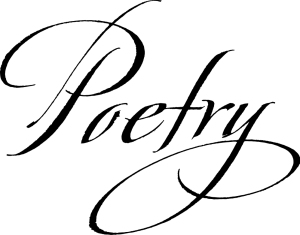 Name: __________________________________Mrs. Decker/Fall 2018In this unit, you will: review poetic and literary terms to understand the process of poetry explication (analysis), read and explicate a survey of British poetry,explicate music as poetry,explicate a poem or song of your choice, andview/discuss the film Dead Poets Society.The Anglo-Saxon Period (449-1485)“The Seafarer” and “The Wife’s Lament” Lyrical Poetry – expresses the thoughts and feelings of a single speakerElegiac Poetry – expresses sorrow over the death of loved ones or the loss of something from one’s pastThe English Renaissance (1485-1660)The Renaissance was one of the most exciting periods in history. It blossomed in Italy (1350-1550), then spread northward, giving rise to the English Renaissance. Scholars reacted against the “dark ages” of medieval Europe and revived learning of ancient Greece and Rome. They wanted to bring about a rebirth of civilization.The reign of Elizabeth I brought about the “Elizabethan Age,” an explosion of cultural energy. Literature of the period expressed the spirit of the Renaissance. The most significant literary developments took place in the area of poetry and experimental poetic forms. (Prentice Hall pp. 228, 232)Sonnet (p. 239) – a ____-line lyric poem with a single _________Petrarchan (Italian) Sonnet (p. 239) – divided into an 8-line__________, rhyming ______  ______, followed by a 6-line __________, rhyming _____________. Often, the octave poses a _____________ that is answered in the sestet.Spenserian Sonnet (p. 239) – divided into 3 quatrains and a closing couplet; rhymes ________ ________ ________ ____Shakespearean Sonnet (p. 257) – divided into 3 quatrains and a closing/rhyming couplet (a dramatic statement that ____________, restates, or ___________ the central ______________ of the sonnet); rhymes ________ ________ ________ ____ Sonnet Sequence (p. 239) – sonnets are linked by ____________ or _______________ addressed. Poets connected hundreds of sonnets in this way. For example, “The speaker in the sequence is in love – some sonnets may explain the depth of his love, while others may praise his beloved.“The speaker’s love is unfulfilled – poems may dramatize his hopes and disappointments or analyze the nature of love” (Prentice Hall 239).~~~~~~~~~~~~~~~~~~~~~~~~~~~~~~~~~~ Sonnet 18 ~ Francisco Petrarch (Translated by Noti)							        Rhyme                    Sonnet                      		      	        Scheme                          		Paraphrase  What is the overall theme of the sonnet? Sonnet 75 ~ Edmund Spenser                   Rhyme                          Sonnet                                    	    	     Scheme                         	ParaphraseWhat is the overall theme of the sonnet? Sonnet 39 ~ Sir Philip Sidney Rhyme                            Sonnet                                            		 Scheme                     	ParaphraseWhat is the overall theme of the sonnet? Sonnet 130 ~ William Shakespeare           Rhyme                   Sonnet                                             	           Scheme                       	 ParaphraseWhat is the overall theme of the sonnet? The English Renaissance (cont.)A pastoral work (p. 249) celebrates the _____________ of _______________ life in the __________________. Written by sophisticated artists, pastoral poems allow _________ readers to experience what they imagine to be the free and ___________________ life of _______________ people.A reply poem (p. 249) is a poem constructed in _______________ to another poet’s work.The Passionate Shepherd to His Love and The Nymph’s Reply to the Shepherd___1. Who is the speaker in Marlowe’s poem?A simple shepherdA passionate poetA melodious birdAn Elizabethan spy___2. What sort of pleasures does Marlowe’s speaker offer?Simple rural pleasuresThe exciting pleasures of a life of adventureThe sophisticated pleasures of life at courtAll of the above___3. Whom does the speaker in Marlowe’s poem address?An Elizabethan actressA singer of madrigalsA shepherdess he lovesElizabeth, queen of England___4. Which view of natures does Marlowe’s poem present?Nature is a source of beauty and joy.Nature is a wild and dangerous force that must be tamed.Nature is full of scientific phenomena that must be studied.Nature is a harsh force indifferent to human suffering.___5. In what way does Marlowe’s poem express the theme of carpe diem (Latin for “seize the day”)?It praises nature as source of beauty and comfort.It accepts the concept of a paradise on earth.It promotes the idea of making the most of life while one can.It portrays an idealistic world, rather than a realistic one.___6. Who is the speaker in Raleigh’s poem?The shepherd speaking in Marlowe’s poemThe passionate poem speaking in Marlowe’s poemThe shepherdess addressed in Marlowe’s poemA nymph who overhears the Marlowe’s speaker addressing his beloved___7. What does the speaker in Raleigh’s poem point out about the many details in Marlowe’s poem?They are very pleasant.They are opinion, not fact.They never existed.They will not last.___8.  What does the speaker in “The Nymph’s Reply to the Shepherd” think of the shepherd’s offer?She thinks he has offered too little.She thinks it is appealing.The thinks it makes no sense.The thinks he loves her too much.___9. Which word best describes the attitude of the speaker in Raleigh’s poem?PassionateIdealisticCynicalSad The Restoration and Enlightenment (1660-1798) Metaphysical Poetry (p. 435) – characterized by _______________ displays and concern with the metaphysical, or _______________ issues. It uses the following poetic devices: Conceit (p. 445) – an extended _____________________ linking objects or ideas that are not commonly ____________________, often mixing ________________ ideas and _________________ matters. (i.e., John Donne compares two lovers to the two legs of a drawing compass)Paradox (p. 445) – an image or description that appears self-____________________ but reveals a deeper ___________________. (i.e., John Donne writes, “Death, thou shalt die.”)Death, be not proud (Holy Sonnet 10) ~ John DonneThe Restoration and Enlightenment  (cont.)Carpe Diem PoetryCarpe Diem theme (p. 459) – Latin for “_____________ the _________.” May be summed up as “Time is _______________, so act _________________ to _________________ life.”To the Virgins, to Make Much of Time ~ Robert HerrickThe Restoration and Enlightenment (cont.)During the English Renaissance, The King James Bible (p. 280) was created – completed in __________; created at the command of King James I. In 1604, James commissioned _______ scholars and clergymen to compare all know texts of the ___________ and prepare the definitive English edition. Parable (p. 281): simple ___________ from which a ___________ or religious ____________ can be drawn. The most famous are in the New Testament.~~~~~~~~~~~~~~~~~~~~~~~~~~~~~~~~~~~~~~~Text comparison: Read the following summary of the biblical “parable of the talents” and consider it as comparative context for John Milton’s poem “When I Consider How My Light is Spent.” Answer the questions that follow Milton’s poem.The parable of the talents is found in Matthew chapter 25. It actually deals with the subject of money, but has broader application, as well. The master gave three different amounts of money [talents] to three of his servants to invest as each was able, according to his ability. The servant with the most invested his amount wisely and so did the second, each according to his ability. The second man’s return was not as much as the first, but then he did not have as much to start with. God commends the first two servants as being faithful with what had been given them. But the third servant with the smallest talent did not use it and gave the master no return on His investment. His master called him unprofitable, lazy and “wicked”.  Watson, Ray. "Parable Of The Talents." PARABLE OF THE TALENTS. The Secret Place, 2013. Web. 24 Feb. 2016. <http:// www.secretplaceministries.org/ pages/articles/ parable_of_the_talents.html>.When I Consider How My Light Is Spent ~ Poetry ExplicationAt what point in his life did the speaker’s eyesight fail? Provide textual evidence and line #.In lines 2-8, what things seem to trouble the speaker the most about his loss of sight?What has happened to the speaker’s “one talent”? Why does blindness have this effect on his talent?Do you think the speaker will be able to follow the advice of Patience? Why or why not?Explain how this poem could inspire a contemporary person who is facing a physical challenge.The Romantic Period (1798-1832) The Romantic Period followed the political turmoil of the French Revolution. Many British intellectuals (including writers and artists) supported the revolution and the democratic ideals on which it was based. Eventually, British reaction to the events of the French Revolution turned; societal pressure silenced liberal-minded Britons who instead turned to literature and art as outlets to express their hopes and dreams (Prentice Hall 656).Britain’s Romantic Age is most famous for its literature, especially poetry. Poets such as William Wordsworth and Samuel Taylor Coleridge dealt with events from common life using imagination. An emphasis on nature became an important element of Romantic poetry. Nature was “a wild, free force that could inspire poets to instinctive spiritual understanding” (Prentice Hall 658). Wordsworth and Coleridge became respected members of Britain’s (more conservative) literary establishment and their writings eventually became less radical in thought. The “second generation” of Romantic poets soon followed. These younger poets - George Gordon, Lord Byron; Percy Bysshe Shelley; and John Keats - rebelled against British conservatism and illustrated their disillusionment in their poetry (Prentice Hall 659). ~~~~~~~~~~~~~~~~~~~~~~~~~~~~~~~~~~~~~~~~~~~I Wandered Lonely as a Cloud ~ William Wordsworth ~ Explication ~Identify Wordsworth’s use of figurative language in “I Wandered Lonely as a Cloud” (provide text and line numbers)Simile:Personification:Visual Imagery: Select one line from the poem and illustrate the word picture Wordsworth creates:Romanticism (cont.)She Walks in Beauty ~ George Gordon, Lord Byron Do you think the speaker idealizes the subject (“she”) in the poem? Explain.To what does the speaker compare the lady’s beauty? What might “that tender light” in line 5 be?What would have “half impaired” the lady’s grace? What does this suggest about the lady’s beauty?In lines 11-18, what is the woman’s appearance said to reveal about her character? How is the focus of the last 6 lines different from the focus of the opening lines?Does Byron’s portrayal emphasize the spiritual or physical aspect of the lady? Explain.Do you agree that goodness is an inherent part of beauty? Explain.Ozymandias ~ Percy Bysshe ShelleyThe Ozymandias in Shelley’s poem is based on an actual Egyptian pharaoh, Ramses II (“Ozymandias” was his Greek name). Ramses II was a figure in the biblical story of Moses, and sponsored ambitious building projects and called for huge statues of himself to be built.							                   RhymeSonnet                      			    Scheme                            ParaphraseWhat sight does the traveler describe? What overall effect does this sight have?How would you describe the expression on the face of Ozymandias? What does his expression suggest about the kind of ruler he was?What attitude is conveyed by the words on the pedestal? Compare this with the opening images of the poem. In what sense is the inscription ironic?What is the message of this poem? Do you think the message is pertinent to today’s world? Why or why not?Ode* on a Grecian Urn ~ John Keats(An ode is a lyric poem that develops a serious and dignified theme)The Victorians (1832/1833-1901)The Victorian Era encompassed the 64-year reign of Queen Victoria (1837-1901). The Queen was scrupulous in the performance of her royal duties and, with her prime ministers, led Britain through a remarkable period of social, economic, and political change.Literature of the Victorian period transitioned from the idealized Romanticism period to Realism. Victorian writers confronted rapid technological and social changes; writing focused on ordinary people facing the day-to-day problems of life. Realism also incorporated the elements of Naturalism (portrayal of nature as harsh and indifferent to the human suffering it caused). Alfred, Lord Tennyson’s poetry reflected many of the prevailing middle-class attitudes of the day. Tennyson directed that “Crossing the Bar,” written near the end of his life, be printed at the end of all collections of his poetry.Crossing the Bar ~ Alfred, Lord TennysonSonnet 43 ~ Elizabeth Barrett Browning Elizabeth Barrett Browning and her husband Robert Browning were one of Victorian England’s most famous couples. They secretly married without Elizabeth’s overprotective father’s knowledge. She secretly wrote “Sonnet 43” along with a collection of other sonnets about her romance with Robert.							          Rhyme            Sonnet                      		          Scheme                          	Paraphrase  Identify the rhetorical elements/devices in the poem:What question does the speaker of the poem pose and answer?What is your impression of the romantic relationship described in this sonnet? Explain.Do you think it is desirable to love or be loved in this way? Explain.What evidence indicates this sonnet was written by a woman?What sonnet type does this poem most closely follow (see English Renaissance Sonnets in handout)? Explain.Modernism (1901-1950)	The Modernism period began with the ascension of King Edward VII in 1901 and continued through post-World War II. Britain, once a world-dominant political, economic, and military power, eventually lost its global authority to countries like the United States in a post-war world. 	Modernism overtook the Victorian-era literature in the early 20th century. Modernists stressed innovation as they attempted to create a new kind of literature for a new age.~~~~~~~~~~~~~~~~~~~~~~~~~~~~~~~~~~~~~~~~~~~Do Not Go Gentle into that Good Night ~ Dylan ThomasDo not go gentle into that good night,Old age should burn and rave at close of day;Rage, rage against the dying of the light.Though wise men at their end know dark is right,5        Because their words had forked no lightning theyDo not go gentle into that good night.Good men, the last wave by, crying how brightTheir frail deeds might have danced in a green bay,Rage, rage against the dying of the light.10      Wild men who caught and sang the sun in flight,And learn, too late, they grieved it on its way,Do not go gentle into that good night.Grave men, near death, who see with blinding sightBlind eyes could blaze like meteors and be gay,15      Rage, rage against the dying of the light.And you, my father, there on the sad height,Curse, bless, me now with your fierce tears, I pray.Do not go gentle into that good night.Rage, rage against the dying of the light. Do Not Go Gentle into That Good Night ~ AnalysisTo what is the speaker referring in the phrase “to that good night”?How death is presented in the poem? Cite details from the poem in your description.Explain what "wise" men realize before they die.Describe the speaker's attitude towards death in the poem. Cite details from the poem.Cite three metaphors that are used for death. What tone is created by these metaphors?Do the lines "Do not go gentle into that good night" and "Rage, rage against the dying of the light" suggest different moods? Explain your answer.What effect is created by the repetition of the lines "Do not go gentle into that good night" and "Rage, rage against the dying of the light"?Find an example of an oxymoron in the poem, and explain the oxymoron.Find an example of personification in the poem.Find an example of a simile in the poem. Explain the comparison that is being made.Ashamed sometimes thy beauties should remainAs yet unsung, sweet lady, in my rhyme;When I first saw thee I recall the time.Pleasing as none shall ever please again.But no fit polish can my verse attain,                  5Not mine is strength to try the task sublime:My genius, measuring its power to climb,From such attempt doth prudently refrain.Full oft I oped my lips to chant thy name;Then in mid-utterance the lay was lost:             10But say what muse can dare so bold a flight?Full oft I strove in measure to indite;But ah, the pen, the hand, the vein I boast,At once were vanquished by the mighty theme! full oft: adv., oftenoped: v., openedindite: v., to writevein: n., quality______________________________________________________________________One day I wrote her name upon the strand,But came the waves and washèd it away:Again I wrote it with a second hand,But came the tide, and made my pains his prey,“Vain man,” said she, “that dost in vain assay,   5A mortal thing so to immortalize,For I myself shall like to this decay,And eek my name be wipèd out likewise.”“Not so,” quod I, “let baser things deviseTo die in dust, but you shall live by fame:         10My verse your virtues rare shall eternize,And in the heavens write your glorious name.Where whenas death shall all the world subdue,Our love shall live, and later life renew.” strand: n., beachassay: v., tryeek: adv., alsoquod: v., quoteddevise: v., work out or create; plan______________________________________________________________________Come sleep! O sleep, the certain knot of peace,The baiting place of wit, the balm of woe,The poor man’s wealth, the prisoner’s release,The indifferent judge between the high and low;With shield of proof shield me from out the prease     5Of those fierce darts Despair at me doth throw:O make in me those civil wars to cease;I will good tribute pay, if thou do so.Take thou of me smooth pillows, sweetest bed,A chamber deaf to noise, and blind to light,            10A rose garland, and a weary head:And if these things, as being thine by right,Move not thy heavy grace, thou shalt in me,Livelier than elsewhere, Stella’s image see.baiting place: n., place for refreshmentbalm: n., ointment or other thing that heals and soothesindifferent: adj., impartialproof: n., proven strengthprease: n., crowd______________________________________________________________________My mistress’ eyes are nothing like the sun,Coral is far more red than her lips’ red;If snow be white, why then her breasts are dun;If hair be wires, black wires grow on her head,I have seen roses damasked, red and white,             5But no such roses see I in her cheeks;And in some perfumes there is more delightThan in the breath that from my mistress reeks.I love to hear her speak. Yet well I knowThat music hath a far more pleasing sound.           10I grant I never saw a goddess go;My mistress, when she walks, treads on the ground.And yet, by heaven, I think my love as rareAs any she belied with false compare. damasked: adj., varied in colorreeks: v., sends forth; projectsgo: v., walkbelied: v., misrepresented  ______________________________________________________________________The Passionate Shepherd to His Love ~ Christopher MarloweCome live with me and be my love,And we will all the pleasures prove,That valleys, groves, hills, and fields,Woods, or steepy mountain yields.And we will sit upon the rocks,                    5Seeing the shepherds feed their flocks,By shallow rivers to whose fallsMelodious birds sing madrigals.And I will make thee beds of rosesAnd a thousand fragrant posies,                  10A cap of flowers, and a kirtleEmbroidered all with leaves of myrtle;A gown made of the finest woolWhich from our pretty lambs we pull;Fair lined slippers for the cold,                    15With buckles of the purest gold;A belt of straw and ivy buds,With coral clasps and amber studs:And if these pleasures may thee move,Come live with me, and be my love.            20The shepherds’ swains shall dance and singFor thy delight each May-morning:If these delights thy mind may move,Then live with me, and be my love.Prove: v., experienceMelodious: adj., sweet-sounding, tunefulMadrigals: n., short love poems set to musicKirtle: n., skirtMove: v., persuade or impelThe Nymph’s Reply to the Shepherd ~Sir Walter Raleigh If all the world and love were young,And truth in every Shepherd’s tongue,These pretty pleasures might me move,To live with thee, and be thy love.Time drives the flocks from field to fold,       5When Rivers rage and Rocks grow cold,And Philomel becometh dumb,The rest complains of cares to come.The flowers do fade, and wanton fields,To wayward winter reckoning yields,        10A honey tongue, a heart of gall,Is fancy’s spring, but sorrow’s fall.Thy gowns, thy shoes, thy beds of Roses,Thy cap, thy kirtle, and thy posiesSoon break, soon wither, soon forgotten:    15In folly ripe, in reason rotten.Thy belt of straw and Ivy buds,The Coral clasps and amber studs,All these in me no means can moveTo come to thee and be thy love.                20But could youth last, and love still breed,Had joys no date, nor age no need,Then these delights my mind might moveTo live with thee, and be thy love.Philomel: the nightingaleReckoning: n., accountingWither: v., to fade or waste awayDate: n., endingDeath, be not proud, though some have called theeMighty and dreadful, for thou are not so;For those whom thou think’st thou dost overthrowDie not, poor Death, nor yet canst thou kill me.From rest and sleep, which but thy pictures be,                5Much pleasure; then from thee much more must flow,And soonest our best men with thee do go,Rest of their bones, and soul’s delivery.Thou’art slave to fate, chance, kings, and desperate men,And dost with poison, war, and sickness dwell,              10And poppy or charms can make us sleep as wellAnd better than thy stroke; why swell’st thou then?One short sleep past, we wake eternally,And death shall be no more; Death, thou shalt die.Pictures: n., images5-6 From rest…flow: Since we derive pleasure from rest and sleep, which are only likenesses of death, we should derive much more from death itself.7-8 And…delivery: Our best men go with you to rest their bones and find freedom for their souls.Poppy: n., opium, a narcotic drug made from the juice of the poppy plantSwell’st: swell with prideExplication:Circle any words you are not familiar with.Who/what is the speaker addressing? Why do you think the speaker addresses this as a person?What images or “pictures” of death does the speaker mention?How do you interpret the speaker’s statement, “Death, thou shalt die”?What is the tone (author’s/speaker’s attitude) of the poem? Gather ye rose-buds while ye may,   Old Time is still a-flying;And this same flower that smiles today   Tomorrow will be dying.The glorious lamp of heaven, the sun,                5      The higher he’s a-getting,The sooner will his race be run,   And nearer he’s to setting.That age is best which is the first,   When youth and blood are warmer;              10But being spent, the worse, and worst   Times still succeed the former.Then be not coy, but use your time,   And while ye may, go marry;For having lost but once your prime,                15   You may forever tarry.Coy: adj., hesitant; modestPrime: n., best stage of a thing or processTarry: v., waitExplication:What advice does the speaker give women in lines 1-4?Which images in lines 5-8 capture the carpe diem theme?In lines 9-12, how does the speaker appear to feel about old age? Do you agree with his opinion?How do lines 15-16 reflect the philosophy of carpe diem?Why are “rosebuds” (line 1) a good choice for a poem about how fleeting time is?When I Consider How My Light Is Spent ~John MiltonWhen I consider how my light is spent,   Ere half my days in this dark world and wide,   And that one talent which is death to hide   Lodged with me useless, though my soul more bent                 5     To serve therewith my Maker, and present   My true account, lest He returning chide;   “Doth God exact day-labor, light denied?”   I fondly ask. But Patience, to preventThat murmur, soon replies, “God doth not need   Either man’s work or His own gifts. Who best               10         Bear His mild yoke, they serve Him best. His stateIs kingly: thousands at His bidding speed,   And post o’er land and ocean without rest;   They also serve who only stand and wait.”Talent: allusion to the parable of the talents. The servant who earns interest for his master on 5 talents (a large unit of money) is commended. The servant who hides and then returns a talent is condemned to “outer darkness.”Fondly: adv., foolishlyThousands: thousands of angelsPost: travelI wandered lonely as a cloudThat floats on high o'er vales and hills,When all at once I saw a crowd,A host, of golden daffodils;  5    Beside the lake, beneath the trees,Fluttering and dancing in the breeze.Continuous as the stars that shineAnd twinkle on the milky way,They stretched in never-ending line  10   Along the margin of a bay:Ten thousand saw I at a glance,Tossing their heads in sprightly dance.The waves beside them danced; but theyOut-did the sparkling waves in glee:  15   A poet could not but be gay,In such a jocund company:I gazed—and gazed—but little thoughtWhat wealth the show to me had brought:For oft, when on my couch I lie  20   In vacant or in pensive mood,They flash upon that inward eyeWhich is the bliss of solitude;And then my heart with pleasure fills,And dances with the daffodils.She walks in beauty, like the night            _____   Of cloudless climes and starry skies;      _____And all that’s best of dark and bright        _____   Meet in her aspect and her eyes;             _____      5       Thus mellowed to that tender light            _____   Which heaven to gaudy day denies.       _____One shade the more, one ray the less,        _____   Had half impaired the nameless grace     _____Which waves in every raven tress,              _____    10          Or softly lightens o’er her face;                _____Where thoughts serenely sweet express,     _____   How pure, how dear their dwelling-place. ____And on that cheek, and o’er that brow,      _____   So soft, so calm, yet eloquent,                  _____    15      The smiles that win, the tints that glow,      _____   But tell of days in goodness spent,           _____A mind at peace with all below,                 _____   A heart whose love is innocent!              _____ExplicationI met a traveller from an antique land,Who said—“Two vast and trunkless legs of stoneStand in the desert. . . . Near them, on the sand,Half sunk a shattered visage lies, whose frown,5      And wrinkled lip, and sneer of cold command,Tell that its sculptor well those passions readWhich yet survive, stamped on these lifeless things,The hand that mocked them, and the heart that fed;And on the pedestal, these words appear:10    My name is Ozymandias, King of Kings;Look on my Works, ye Mighty, and despair!Nothing beside remains. Round the decayOf that colossal Wreck, boundless and bare  The lone and level sands stretch far away.”Visage: n., face______________________________________________________________________Thou still unravish'd bride of quietness,       Thou foster-child of silence and slow time,Sylvan historian, who canst thus express       A flowery tale more sweetly than our rhyme:5  What leaf-fring’d legend haunts about thy shape       Of deities or mortals, or of both,               In Tempe or the dales of Arcady?   What men or gods are these? What maidens loath?What mad pursuit? What struggle to escape?10         What pipes and timbrels? What wild ecstasy?Heard melodies are sweet, but those unheard       Are sweeter; therefore, ye soft pipes, play on;Not to the sensual ear, but, more endear'd,       Pipe to the spirit ditties of no tone:15 Fair youth, beneath the trees, thou canst not leave       Thy song, nor ever can those trees be bare;               Bold Lover, never, never canst thou kiss,Though winning near the goal yet, do not grieve;       She cannot fade, though thou hast not thy bliss,   20             For ever wilt thou love, and she be fair!Ah, happy, happy boughs! That cannot shed         Your leaves, nor ever bid the Spring adieu;And, happy melodist, unwearied,         For ever piping songs for ever new;25  More happy love! more happy, happy love!         For ever warm and still to be enjoy'd,                For ever panting, and for ever young;All breathing human passion far above,         That leaves a heart high-sorrowful and cloy'd,30          A burning forehead, and a parching tongue.Who are these coming to the sacrifice?         To what green altar, O mysterious priest,Lead'st thou that heifer lowing at the skies,         And all her silken flanks with garlands drest?35   What little town by river or sea shore,         Or mountain-built with peaceful citadel,                Is emptied of this folk, this pious morn?And, little town, thy streets for evermore         Will silent be; and not a soul to tell40                  Why thou art desolate, can e'er return.O Attic shape! Fair attitude! with brede         Of marble men and maidens overwrought,With forest branches and the trodden weed;         Thou, silent form, dost tease us out of thought45   As doth eternity: Cold Pastoral!         When old age shall this generation waste,                Thou shalt remain, in midst of other woeThan ours, a friend to man, to whom thou say'st,         "Beauty is truth, truth beauty,—that is all50                   Ye know on earth, and all ye need to know."Sylvan: adj., pertaining to trees and woodsHaunts about : v., surroundsTempe… Arcady: 2 places in Greece that are traditional settings in literary works dealing with idealized rustic life. Tempe is a beautiful valley; Arcady is a mountainous regionLoath: adj., unwilling, reluctantTimbrels: n., tambourinesCloy’d: adj., having had too much of something; oversatisfiedAttic: pure and classical, in the Athenian styleBrede: interwoven designPastoral: an artistic works that displays rural life in an idealized waySpringBoard TP-CASTT Poem Analysis Poem Title: “Ode on a Grecian Urn”Author: John KeatsSpringBoard TP-CASTT Poem Analysis Poem Title: “Ode on a Grecian Urn”Author: John KeatsTitle
Make a prediction. What do you think the title means before reading the poem?Paraphrase
Translate the poem in your own words. What is the poem about? Connotation
Look beyond the literal meaning of key words and images to their associations.Attitude
How does the author feel about the speaker, other characters, or the subject?Shifts
Where do the shifts in tone, setting, voice, etc., occur? What is the purpose of each shift? How do they contribute to effect and meaning?Title 
Reexamine the title. What do you think it means now in the context of the poem?ThemeThink of the literal and metaphorical layers of the poem. Write the theme in a complete sentence.Sunset and evening star,      And one clear call for me!And may there be no moaning of the bar,      When I put out to sea,   5  But such a tide as moving seems asleep,      Too full for sound and foam,When that which drew from out the boundless deep      Turns again home.   Twilight and evening bell,      10    And after that the dark!And may there be no sadness of farewell,      When I embark;   For tho' from out our bourne of Time and Place      The flood may bear me far,  15 I hope to see my Pilot face to face      When I have crost the bar.Moaning of the bar: the sad sound of the ocean waves pounding against a sand bar at the mouth of a harborEvening bell: ship bell rung to announce the changing of the watchFrom out our bourne of Time and Place: beyond the boundary of our lifetimeFlood: oceanWhere is the speaker “called” in lines 1-4? What connection does this share with another poem we read/discussed earlier in this unit? To what does the extended metaphor in lines 5-14 refer?For what is “twilight” a metaphor?Who might the “Pilot” represent?How would you describe the speaker’s attitude toward death?Identify possible metaphors for the term “crossing”:How do I love thee? Let me count the ways.I love thee to the depth and breadth and heightMy soul can reach, when feeling out of sightFor the ends of being and ideal grace.5	  I love thee to the level of every day’sMost quiet need, by sun and candle-light.I love thee freely, as men strive for right;I love thee purely, as they turn from praise.I love thee with the passion put to use10       In my old griefs, and with my childhood’s faith.I love thee with a love I seemed to loseWith my lost saints. I love thee with the breath,Smiles, tears, of all my life; and, if God choose,I shall but love thee better after death.______________________________________________________________________